ПРОФЕСІЙНЕ КРЕДО: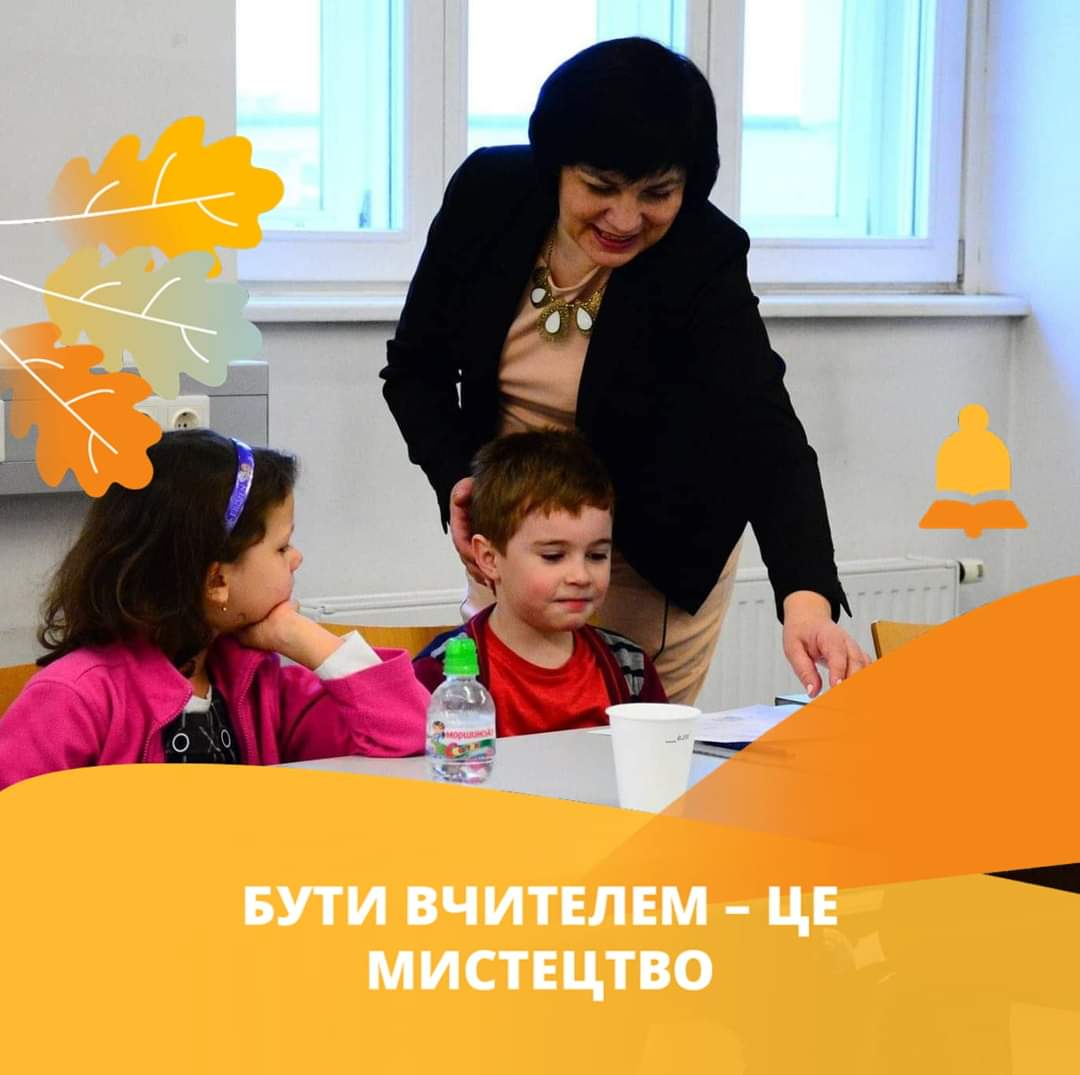 УМІЄ ВЧИТИ ТОЙ, ХТО ВЧИТЬ ЦІКАВОПЕРСОНАЛІЯАВТОРА МЕТОДИЧНИХ РОЗРОБОКПрізвище, ім’я, по батькові          Захлібна Світлана ВікторівнаДата народження                             13. 05. 1967 р.Освіта                                                 вища, вчитель початкових класів;                                                            магістр, керівник підприємства, установи                                                             та організації  (у сфері освіти та виробни-                                                            чого навчання)Де навчалася                                    Житомирський державний педагогічний                                                                                                                   інститут ім. Івана Франка, 1992 р.; Держав-                 ний вищий навчальний заклад                                                   «Університет менеджменту освіти» м. Київ,                                                   2009 р.Педагогічні відзнаки                     Подяка МОН 2018 р. за підписом                                                      Л. М. ГриневичАтестація                                        2011 р. «Спеціаліст вищої категорії»Педагогічне звання                       2016 р. «Старший вчитель»Педагогічний стаж                        29 років  ТЕМА, НАД ЯКОЮ ПРАЦЮЮ:«Інноваційні технологіїдля розвитку логічного мислення та навичок мовленнєвої діяльності школярів у системі роботи закладу індивідуальної форми навчання»Методичні розробкивчителя початкових класівЗНЗ «МІЖНАРОДНАУКРАЇНСЬКА ШКОЛА»                            Захлібної Світлани Вікторівни uis_zakhlibna@ukr.netКИЇВ - 2020